Wednesday 1st of April 2020Hi guys,Here is Wednesdays work. I hope you are attempting it as best you can. Just make sure you scroll to the very end of each page!!!Remember to keep up washing your hands regularly, sneezing into your elbow and social distancing.Kind Regards,Mr. CulbertEnglishExercise Your English pg 56 and 57Continue on in your story you started yesterdayReading for 30 minutesMathsOperation Maths pg 116 and 117Mental Maths Wednesdays TestPractice/Revise some tablesGaeilgeBeal Beo pg 14 HistoryThe History of Chocolate https://www.bbc.co.uk/bitesize/articles/zngsqp3If this link doesn’t take you to the page you need to copy and paste it into a new tab.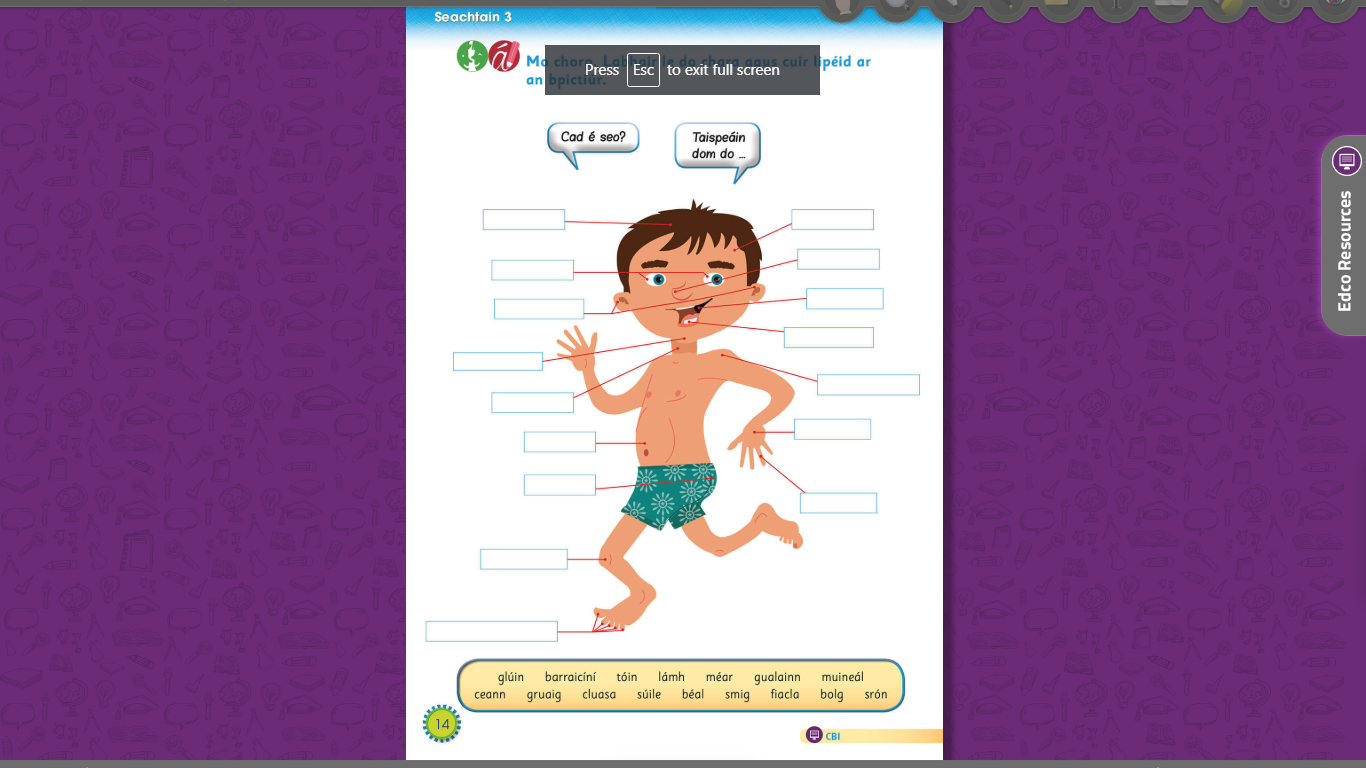 Google translate can help with some of the words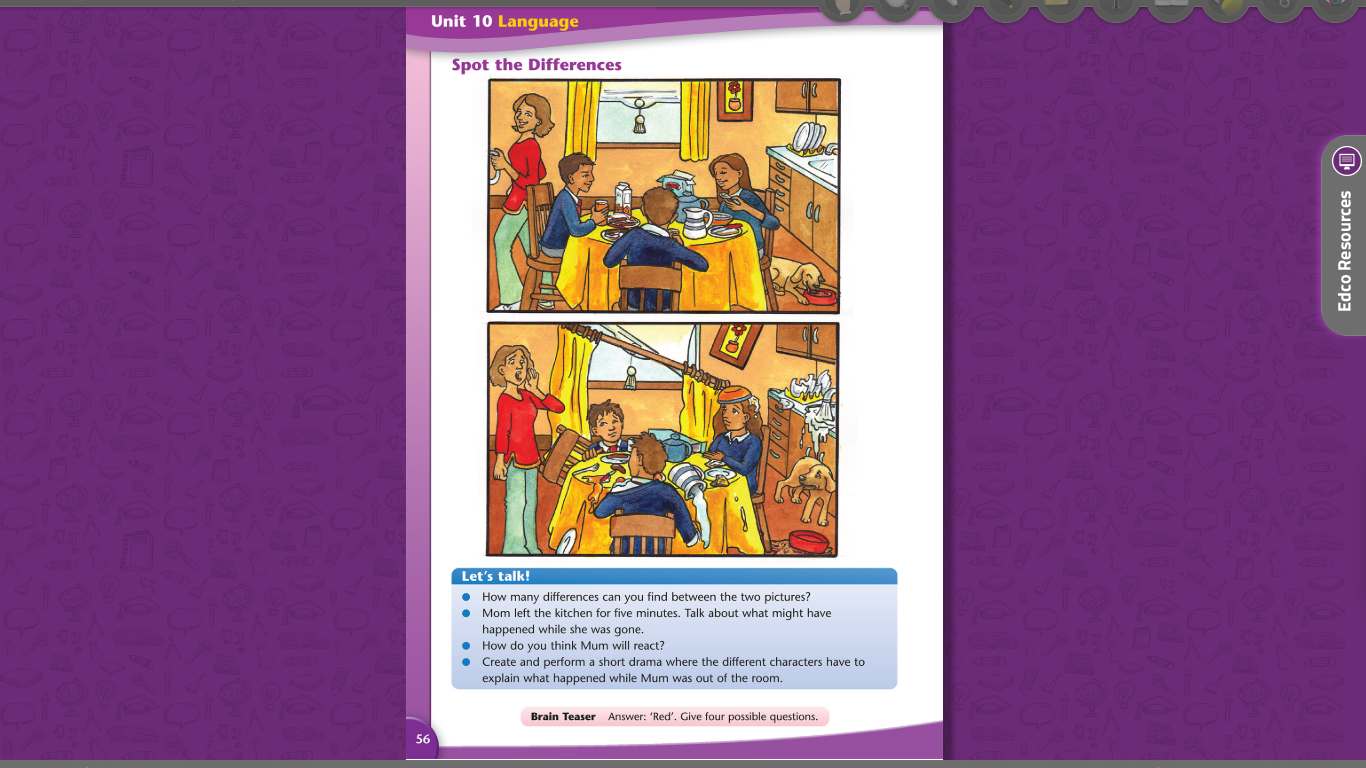 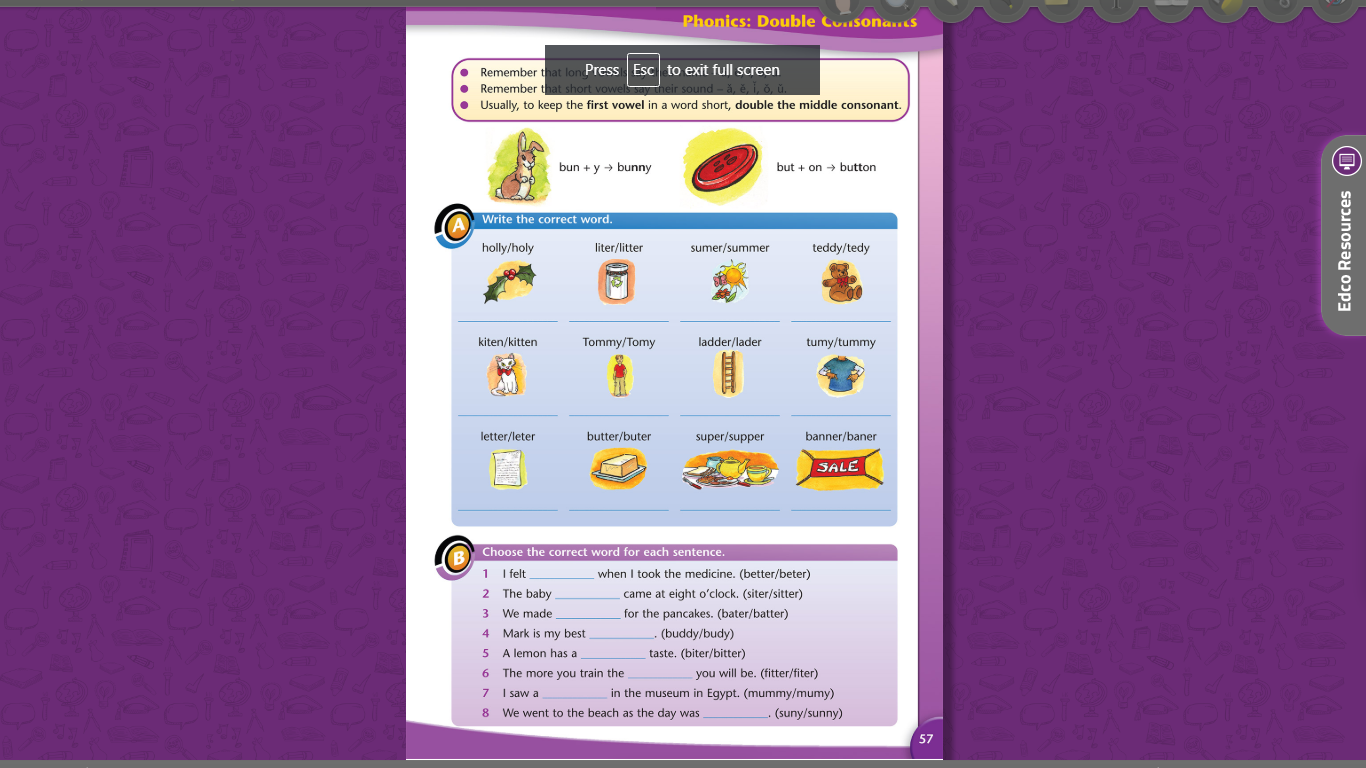 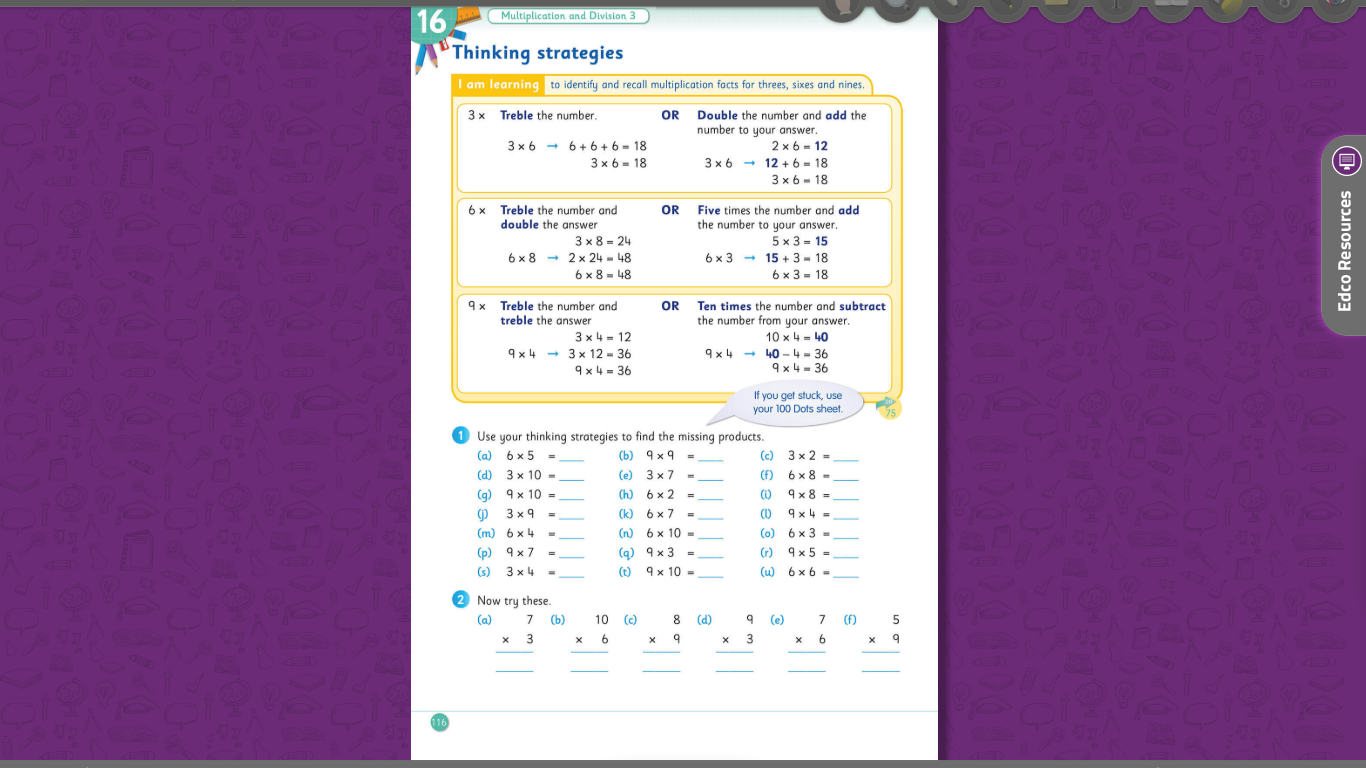 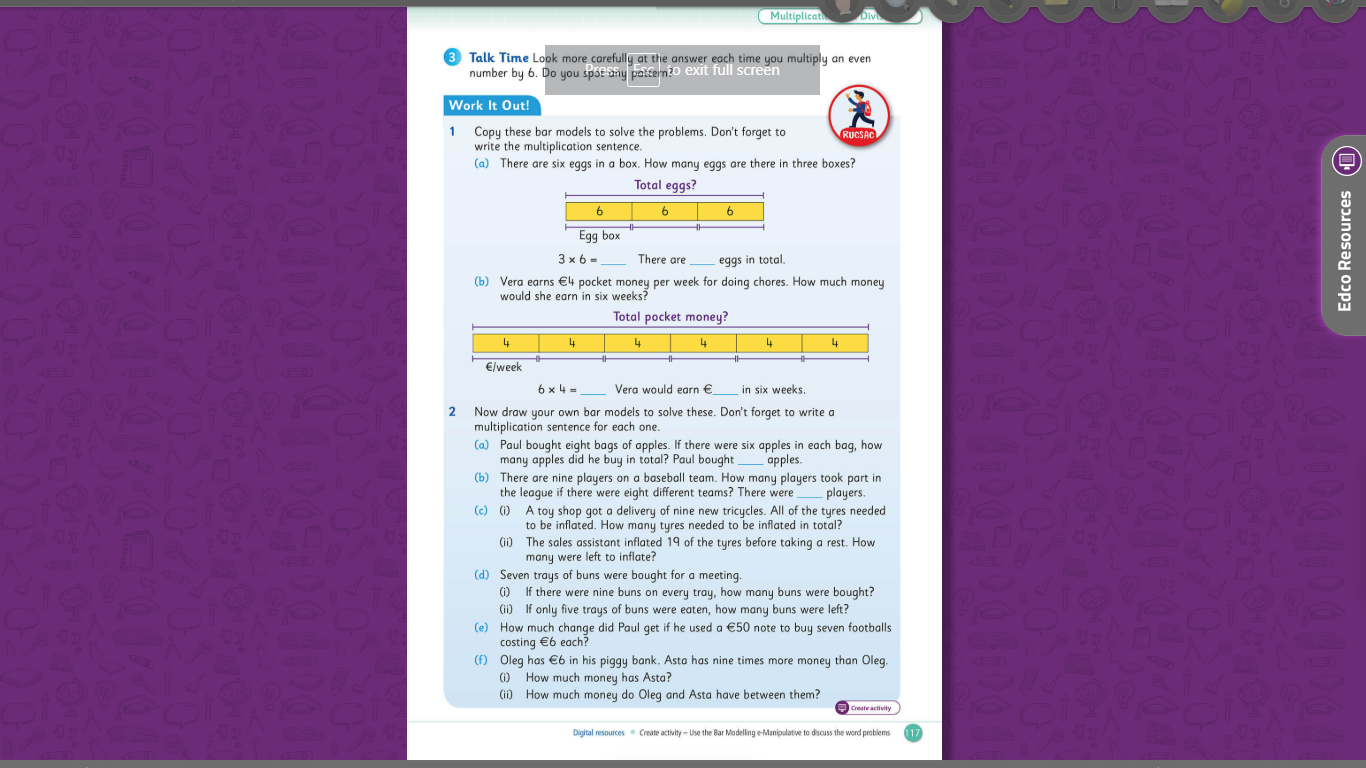 History – The History of Chocolate: https://www.bbc.co.uk/bitesize/articles/zngsqp3Final part of today’s work is to write 30 pages on what the weather is like today!!.................Happy April Fool’s Day!!!     Haave a good day and talk to ye tomorrow! Mr. Culbert